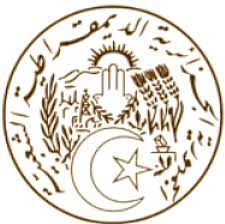 REPUBLIQUE ALGERIENNE DEMOCRATIQUE ET POPULAIREUniversal Periodic Review40th   Session26 January 2022Algeria Intervention on the Third Cycle of the UPR of ZimbabweMr. President,Algeria welcomes the delegation of Zimbabwe to the 3rd cycle of the UPR.We commend Zimbabwe for taking wider institutional infrastructure and policy measures in the promotion and protection of human rights and we, particularly, note with appreciation Zimbabwe for the considerable progress in the alignment of laws to the Constitution, since 2013. As a contribution to Zimbabwe’s ongoing efforts in the promotion and protection of human rights, my delegation would like to recommend that the country:Pursue national efforts to align the national legislation with the Constitution. Continue to take agricultural productivity measures to ensure food security in the countryContinue to strengthen its policies and measures to empower women and girls, Continue to strengthen children's access to health services, particularly with regard to HIV/AIDS, Malaria and tuberculosis; In conclusion, we wish to the delegation of Zimbabwe, a very successful review.Thank youMISSION PERMANENTE D’ALGERIEAUPRES DE L’OFFICE DES NATIONS UNIES A GENEVE ET DES ORGANISATIONS INTERNATIONALES EN SUISSEالبعثة الدائمة للجزائر لدى مكتب الأمم المتحدة بجنيف والمنظمات الدولية بسويسرا